Mugginton Church of England Primary School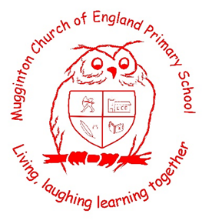 Online Safety Progression Statements 2021In Reception, children will be able to: Children understand that their password belongs to them. Children recognise the impact of good choices and consequences of wrong ones. Children understand that they need an adult with them when using the Internet. Children recognise who they can ask for help and know when they need help. Children understand that they need to share equipment and take turns. Year 1 Children begin to understand what personal information is and who you can share it with, including the need to keep passwords private. Children begin to recognise the need to know who they are sharing their learning with online and recognise the difference between real and imaginary online experiences. Children know who to tell when they see something that makes them uncomfortable and make sure an adult knows what they are doing. Children recognise the Internet as an exciting place to be but understand the need for a balance in how they spend their time and make good choices about age appropriate activities. Year 2 Children understand what personal information is and who you can share it with, including the need to keep passwords private. Children begin to recognise the need to know who they are sharing their learning with online and recognise the difference between real and imaginary online experiences. Children know who to tell when they see something that makes them uncomfortable and make sure an adult knows what they are doing. Children recognise the Internet as an exciting place to be but understand the need for a balance in how they spend their time and make good choices about age appropriate activities. Year 3 Children recognise the need to keep personal information and passwords private. They recognise the need for a secure password. Children understand that an adult needs to know what they are doing online and understand how to report concerns, including cyberbullying. Children understand that any personal information they put online can be seen and used by others. Year 4 Children understand the need for rules to keep them safe when exchanging ideas online. Children understand that an adult needs to know what they are doing online and understand how to report concerns, including cyberbullying. Children recognise the need to choose age-appropriate games to play on their devices, and when to limit use. Children recognise the need to protect their devices from viruses. Children understand that any personal information they put online can be seen and used by others. Children recognise that they can use online tools to collaborate and communicate with others and the importance of doing this responsibly, choosing age-appropriate websites. Children recognise the effect their writing or images might have on others. Year 5 Children understand the need to keep personal information and passwords private, and know how to choose a secure password. Children understand appropriate and inappropriate use of the Internet including excessive use. Children recognise the risks and rewards of using Internet communication tools and understand how to protect themselves and the devices they use. Children understand the need to respect the rights of other users, and understand their own responsibility for information that is shared and how it may impact on others. Year 6 Children recognise their own right to be protected from the inappropriate use of technology by others and their responsibility to report concerns. Children understand how to use social networking websites appropriately, keeping an adult informed about their online activity. They make good choices when they present themselves online. Children recognise online tools to collaborate and communicate, understanding how to protect themselves from cyberbullying or causing hurt to others, especially when using social networks. Children understand the need to respect the rights of other users, and understand their own responsibility for information that is shared and how it may impact on others.